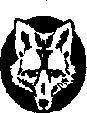 Taunton Vale Foxhounds Pre-Hunting course - registration formFriday 15th October 2021Name: ………………………………………………………………………………………………………..Address: ……………………………………………………………………………………………………..Telephone: (Home) ………………………………………… (Mobile) ……………………………………E-mail: ………………………………………………………………………………………………………...In Case of Emergency (“ICE”) number……………………………………………………………….Vehicle Registration number………………………………………………………………………………..Please indicate by circling one:What level you and your horse as a combination are comfortable jumping: (a)60-75cm (b) 75-90cm (c)90-110+cmChoice of cross country ride: 
(a) slower pace/optional smaller obstacles: (b) faster pace/optional bigger obstaclesHow long have you hunted:  (a) never (b) 1-2 years (c) 3-5 years (d) 6-10 years (e) 10 years +Which pack(s)? ………………………………………………………………………………………….Lunch served with garlic bread, potato wedges and salad: Please indicate any dietary requirements                        PaymentPlease note that space on the course is limited.  Bookings will be taken in strict order of receipt of registration form and full payment.Please send £85.00 (£70.00 for TVFH subscribers) by the closing date – 8th October 2021 at the latestby internet transfer to the Taunton Vale Foxhounds (Ref: prehunting)Account: 02047780Sort Code: 60 80 06Please send this registration form and a confirmation email to prehuntingcourse@tauntonvalefoxhounds.co.uk By post to: (cheques to Taunton Vale Foxhounds) Pre-hunting course, Mill Barton, Witheridge, Tiverton, EX16 8NURefundsNo refund will be made for cancellation by the participant after the closing date. In the event of cancellation for Covid-19 regulations, weather or any other unavoidable reason, it will not be possible to arrange an alternative date.  A refund will be made after deducting irrecoverable expenses including for trainers and catering.


Please note the following:  When you receive the email with confirmation of your ride, the following will be included in the emailCovid-19 information Please exercise caution to protect yourself and others. If you think you have symptoms you should take a lateral flow test before attending the course.  By attending on 15th October at Pontispool, you confirm that neither you nor anyone in your household:Has coronavirusHas a continuous new coughHas a high temperature (37.8 deg or over)Has a loss or change in sense of smell or tasteHas come from a country which is the subject of any English C-19 restrictions (please refer to the list of countries on the Government’s travel lists currently in force)Signed (email confirmation acceptable) ……………………………….…………..Date ……………………The Taunton Vale Foxhounds and Pontispool Equine Sports Centre do not accept any liability for accidents, damage, injury or illness to horses, riders or any other person or property whatsoever. Entrants are responsible for their own insurance, including personal accident & 3rd party liability.  The organisers reserve the right to cancel the event (please see registration form) and to refuse any entry. British Standard crash helmets and body protectors must be worn at all times when mounted 